À la maison il y a :La salle à manger- le garage – la cuisine – le salon – la salle de bains- la buanderie – la chambre.Les meubles :Le canapé – la table – la fenêtre – la chaise – le fauteuil.Les appareils :L’aspirateur – la télévision – le lave-linge – le fer à repasser – le grille-pain – le frigo – le four.Où= whereEntre=between  dans= inside  sur = on  sous = underà côté de = beside  derrière= behind  devant =in front ofSujet + verbe être + préposition de lieu + objetEx : Le crayon est sur la table.Le stylo est dans la trousse.Le ballon est à côté de la chaise.Recette :Pour faire une omelette :D’abord, je mets du beurre dans la poêle.Puis, je fais cuire les œufs.Enfin, je mets du sel et du poivre.Pour faire une compote de pommes :D’abord, j’épluche les pommes.Puis, je les coupe.Enfin, je les fais cuire dans la casseroleLes chiffres de 1 à 100 :1 un2 deux3 trois4 quatre5 cinq6 six7 sept8 huit9 neuf10 dix11 onze12 douze13 treize14 quatorze15 quinze16 seize17 dix-sept18 dix-huit19 dix-neuf20 vingt21 vingt-et-un22 vingt-deux23 vingt-trois24 vingt-quatre25 vingt-cinq26 vingt-six27 vingt-sept28 vingt-huit29 vingt-neuf30 trente31 trente-et-un32 trente-deux…………..etc40 quarante41 quarante-et-un42 quarante-deux…………..etc50 cinquante51 cinquante-et-un52 cinquante-deux…………..etc60 soixante61 soixante-et-un62 soixante-deux…………..etc70 soixante-dix71 soixante-et-onze72 soixante-douze…………..etc80 quatre-vingts81 quatre-vingt-un82 quatre-vingt-deux…………..etc90 quatre-vingt-dix91 quatre-vingt-onze100 centLes verbes du 1er groupe (-er)Ex : verbe volerJe vole          Tu voles                  Il/elle/on voleNous volons    Vous volez         Ils/elles volentVerbs ending with (ger) takes « eons with nous.Ex: nous mangeons.Les mots interrogatifs :Qui =whoQue=whatquel-quelle-quels-quelles=whatOù=whereQuand= whenCombien=how many-how muchComment=howPourquoi=why(answer : parceque=because)Est-ce que--- ?(answer :oui=yes/non=noQuelle heure est-il ?8 :00  Il est huit heures8 :05  Il est huit heures cinq.8 :10  Il est huit heures dix.8 :15  Il est huit heures et quart.8 :20  Il est huit heures vingt.8 :25  Il est huit heures vingt-cinq. 8 :30  Il est huit heures et demie.8 :40  Il est neuf heures moins vingt.8 :45 Il est neuf heures moins le quart.8 :50 Il est neuf heures moins dix.8 :55 Il est neuf heures moins cinq.12 :00 Il est midi00 :00 Il est minuit.Exercices de révisionLis le texte puis réponds aux questions :Dans le boisSous la lune, il y a un bois. Dans le bois, il y a des arbres. Entre les arbres, il y a un chemin. Au bout du chemin, il y a une maison. Devant la maison, il y a une porte. Derrière la porte, il y a une cuisine. Dans la cuisine, il y a une table. Derrière la table, il y a une cheminée. Dans la cheminée, il y a du feu. Sur le feu, il y a une marmite Devant la marmite, il y a une sorcière. Sur le nez de la sorcière, il y a une verrue. Sur la tête de la sorcière, il y a un chapeau. Aux pieds de la sorcière, il y a un chat noir. Dans les mains de la sorcière, il y a une louche. Avec sa louche, la sorcière remue sa bonne soupe de légumes, dans sa marmite, sur le feu, dans la cheminée, derrière la table, dans la cuisine, derrière la porte, dans la maison, au bout du chemin, entre les arbres, dans le bois, sous la lune.1- Où est la maison ?……………………………………………………………………………………2- Que porte la sorcière sur la tête ? …………………………………………………………………………………..3-Quelle est la couleur du chat de la sorcière ?………………………………………………………………………………….. 4-Comment la sorcière remue-t-elle la soupe ?…………………………………………………………………………………… 5-Qu’est - ce qu’ il y a dans la marmite ?…………………………………………………………………………………..Complètez :À la maison il y a :…………………/…………………/…………………..Les meubles :…………………./……………………/……………………..Les appareils :…………………../…………………../……………………..Mettez les mots en ordre :vert – C’est- de – Omar – le – pantalon.……………………………………………………………………rouge- C’est – de –Rana –la – robe.……………………………………………………………………jouent- ballon- au – Les – garçons.………………………………………………………………….allons – à – Nous- l’école.………………………………………………………………….as- Tu – devoirs – des.…………………………………………………………………..Écrivez les chiffres en lettres :97=……………………………76=……………………………21=……………………………43=……………………………18=……………………………99=……………………………85=……………………………62=……………………………100=…………………………105=…………………………74=……………………………56=……………………………80=……………………………71=……………………………84=……………………………66=……………………………99=……………………………Complètez par(sur-sous-entre-devant-dans):Le stylo est…………..la trousse. 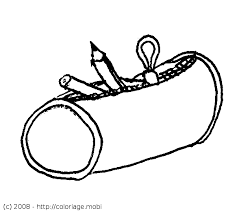 Le chat est………….le lit. 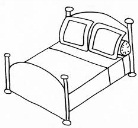 Le garçon est………..la porte. 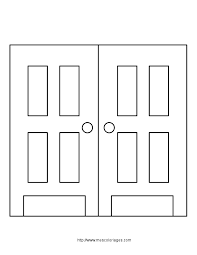 Le cahier est……….la table. 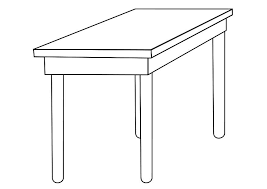 La commode est……….le lit et la chaise. 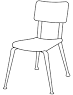 Mettez en ordre la recette suivante :(     )Puis, je fais cuire les œufs.(    )Enfin, je mets du sel et du poivre.(      )D’abord, je mets du beurre dans la poêle.Dites quelle heure est- il :5 :30=……………………………………………………9 :10=……………………………………………………7 :45=……………………………………………………5 :55=……………………………………………………2 :20=……………………………………………………1 :50=……………………………………………………4 :15=……………………………………………………12 : 10=…………………………………………………Traduisez :The toaster is on the table…………………………………………The table is beside the chair……………………………………….The kitchen is in front of my room………………………………..The washing machine is in the bathroom………………………….The table is in the dining room…………………………………..Conjuguez verbe “plonger” au présent:Je……………..Tu……………..Il/Elle…………..Nous…………..Vous………Ils/Elles………Verbe avoirVerbe êtreVerbe aller Verbe faireJ’ai Tu asIl /elle / on a Nous avonsVous avezIls /elles ontJe suis Tu esIl/elle/on estNous sommesVous êtesIls/elles sontJe vaisTu vasIl/elle/on vaNous allonsVous allezIls/elles vontJe faisTu faisIl /elle/on faitNous faisonsVous faitesIls/elles font